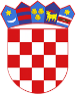 R  E  P  U  B  L  I  K  A    H  R  V  A  T  S  K  APOŽEŠKO-SLAVONSKA  ŽUPANIJAGRAD POŽEGA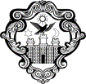 Upravni odjel za samoupravuKLASA: 401-01/19-01/3URBROJ: 2177/01-04/01-19-1Požega, 29. listopada 2019.Na temelju odredbi Procedure zaprimanja, likvidacije i plaćanja računa Grada Požege, KLASA, 401-02/10-01/01, URBROJ: 2177/01-01/01-10-1 od 14. prosinca 2010. godine,  pročelnica  Upravnog odjela za samoupravu Grada Požege, dana 29. listopada 2019. godine, donosiO D L U K Uo određivanju odgovorne osobe za kontrolu računske ispravnosti računa, izvršene isporuke robe ili usluge odnosno izvršenih radova u Upravnom odjelu za samoupravu Grada PožegeI.U Upravnom odjelu za samoupravu Grada Požege (u nastavku teksta: Upravni odjel) za odgovorne osobe za kontrolu računske ispravnosti računa, izvršene isporuke robe ili usluge odnosno izvršenih radova (u nastavku teksta: kontrola) određuju se sljedeći službenici:  Ivana Ćališ,  savjetnica za društvene djelatnosti i nabavu opreme i materijala  Slaven Paponja, savjetnik za društvene djelatnosti i udruge Tatjana Perutka, savjetnica za javnu nabavu Marija Turkalj Matijević, viša stručna suradnica za javnu nabavu   Mihaela Pačarek, stručna suradnica za radne odnose i socijalnu skrb Višnja Inđić, stručna suradnica za skrb o gradskoj imoviniGordana Gajer, referentica za društvene djelatnosti i poslove samouprave Jasna Čerti, referentica za uredsko poslovanje, pisarnicu i arhivDanijela Pavić, referentica za uredsko poslovanje, pisarnicu i arhiv.Službenici iz stavka 1. ove točke kontrolu obavljaju u okviru djelokruga poslova svoga radnog mjesta na koji su raspoređeni sukladno Pravilniku o unutarnjem redu upravnih tijela Grada Požege (Službene novine Grada Požege, broj: 15/16., 13/17., 1/18., 8/18., 14/18., 1/19., 8/19., 10/19. i 15/19.).II.Službenici iz točke I. stavka 1. ove Odluke obvezni su kontrolu obavljati na sljedeći način:-	kontrolu vršiti sukladno sklopljenom ugovoru, troškovniku odnosno narudžbenici -	kompletirati račun sa narudžbenicom, zapisnikom o izvršenoj usluzi ili preuzetoj robi, odnosno izvršenim radovima -	ovjeriti ispravnost računa i označiti broj pozicije koju račun tereti.Kontrolu su obvezni izvršiti najkasnije u roku pet od dana zaprimanja računa i u istom roku dostaviti ga pročelnici ovoga Upravnog odjela na daljnje postupanje, sukladno Proceduri zaprimanja, likvidacije i plaćanja računa Grada Požege, KLASA: 401-002/10-01/01, URBROJ: 2177/01-01/01-10-1 od 14. prosinca 2010. godine.III.Službenici iz točke I. podtočke 1. i 2. ove Odluke kontroliraju i ovjerovitelji su zahtjeva za plaćanje računa proračunskih korisnika Grada Požege (Gradske knjižnice i čitaonice Požega, Gradskog muzeja Požega, Gradskog kazališta Požega, Dječjeg vrtića Požega, OŠ Julija Kempfa, OŠ Antuna Kanižlića, OŠ Dobriše Cesarića, Javne ustanove-Sportski objekti Požega) i Vijeća srpske nacionalne manjine Grada Požege, čiji se računi plaćaju preko jedinstvenog računa lokalne riznice Grada Požege. IV.Donošenjem ove Odluke prestaje važiti Odluka o određivanju odgovorne osobe za kontrolu računske ispravnosti računa, izvršene isporuke robe ili usluge odnosno izvršenih radova u Upravnom odjelu za samoupravu Grada Požege, KLASA:401-02/18-01/1, URBROJ:2177/01-04/01-18-1 od 5. studenog 2018. godine.V.Ova Odluka stupa na snagu danom donošenja, a objavit će se u Službenim novinama Grada Požege i na služenoj internetskoj stranici Grada Požege (www.pozega.hr).PROČELNICALjiljana Bilen, dipl.iur.,v.r.